ПОЛОЖЕНИЕ О МЕДАЛИ «ЗА ВЕРНОСТЬ ПРОФЕССИИ»I.Общие положения1.1. Медалью «За верность профессии» награждаются работники образовательных учреждений Вахитовского и Приволжского районов г.Казани, которые в своей многолетней добросовестной трудовой деятельности  по воспитанию и обучению подрастающего поколения достигли высоких результатов и внесли  неоценимый вклад в развитие системы образования Вахитовского и Приволжского районов г.Казани.1.2.  Учредителями медали «За верность профессии» являются отдел Управления образования Исполнительного комитета муниципального образования города Казани и территориальная (местная) профсоюзная организация  Вахитовского и Приволжского районов г.Казани Татарской Республиканской организации общественной организации –Профсоюз работников народного образования и науки Российской Федерации.1.3. Медалью «За верность профессии» награждаются работники образовательных учреждений, проработавшие не менее 25 лет в учреждениях образования Вахитовского и Приволжского районов на основании представления руководителя и председателя профкома образовательного учреждения и решения Наградной комиссии отдела УО ИКМО г.Казани и РК профсоюза Вахитовского и Приволжского районов г.Казани.1.4.  Отдел Управления образования Исполнительного комитета муниципального образования города Казани и территориальная (местная) профсоюзная организация  Вахитовского и Приволжского районов г.Казани Татарской Республиканской организации общественной организации –Профсоюз работников народного образования и науки Российской Федерации имеют право самостоятельно  вносить предложения о награждении  работников образовательных учреждений на рассмотрение Наградной комиссии отдела УО ИКМО г.Казани и РК профсоюза.1.5. Вместе с медалью вручается удостоверение к медали, где вписаны имя, отчество и фамилия награждаемого, наименование учреждения образования, дата и год награждения. Удостоверение заверяется печатями  отдела УО ИКМО г.Казани и РК профсоюза Вахитовского и Приволжского районов г.Казани.1.6. Награжденным  медалью «За верность профессии» выделяется денежное вознаграждение в размере 1000 рублей из средств РК профсоюза.1.7. ФИО, дата награждения, номер медали регистрируется в журнале «Учет награждаемых медалью «За верность профессии».1.7. Журнал учета  хранится в РК профсоюза. II.Описание медали2.1. Медаль «За верность профессии» представляет собой форму правильного круга из желтого металла диаметром 10 см. на желто-золотистой ленте длиной 65 см.2.2. На лицевой стороне медали по кругу размещена надпись: «Учитель, да святится имя твое!», в середине  надпись в три строки: «За верность профессии». В нижней части медали надпись «г.Казань» и год вручения.2.3. На оборотной стороне медали надпись в две строки: «Отдел УО ИКМО г.Казани и РК профсоюза Вахитовского и Приволжского районов г.Казани». В нижней части оборотной стороны – номер медали.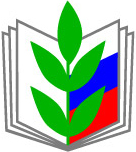 Утвержденона Президиуме РК профсоюза работников образования и науки Вахитовского и Приволжского районов г.Казани(протокол от  28.02.  2013 года № 4)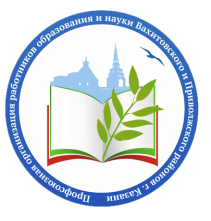 